2024 Bolivia Holidays2024 - Bolivia Calendar2024 - Bolivia Calendar2024 - Bolivia Calendar2024 - Bolivia Calendar2024 - Bolivia Calendar2024 - Bolivia Calendar2024 - Bolivia Calendar2024 - Bolivia Calendar2024 - Bolivia Calendar2024 - Bolivia Calendar2024 - Bolivia Calendar2024 - Bolivia Calendar2024 - Bolivia Calendar2024 - Bolivia Calendar2024 - Bolivia Calendar2024 - Bolivia Calendar2024 - Bolivia Calendar2024 - Bolivia Calendar2024 - Bolivia Calendar2024 - Bolivia Calendar2024 - Bolivia Calendar2024 - Bolivia Calendar2024 - Bolivia CalendarJanuaryJanuaryJanuaryJanuaryJanuaryJanuaryJanuaryFebruaryFebruaryFebruaryFebruaryFebruaryFebruaryFebruaryMarchMarchMarchMarchMarchMarchMarchMoTuWeThFrSaSuMoTuWeThFrSaSuMoTuWeThFrSaSu12345671234123891011121314567891011456789101516171819202112131415161718111213141516172223242526272819202122232425181920212223242930312627282925262728293031AprilAprilAprilAprilAprilAprilAprilMayMayMayMayMayMayMayJuneJuneJuneJuneJuneJuneJuneMoTuWeThFrSaSuMoTuWeThFrSaSuMoTuWeThFrSaSu12345671234512891011121314678910111234567891516171819202113141516171819101112131415162223242526272820212223242526171819202122232930272829303124252627282930JulyJulyJulyJulyJulyJulyJulyAugustAugustAugustAugustAugustAugustAugustSeptemberSeptemberSeptemberSeptemberSeptemberSeptemberSeptemberMoTuWeThFrSaSuMoTuWeThFrSaSuMoTuWeThFrSaSu1234567123418910111213145678910112345678151617181920211213141516171891011121314152223242526272819202122232425161718192021222930312627282930312324252627282930OctoberOctoberOctoberOctoberOctoberOctoberOctoberNovemberNovemberNovemberNovemberNovemberNovemberNovemberDecemberDecemberDecemberDecemberDecemberDecemberDecemberMoTuWeThFrSaSuMoTuWeThFrSaSuMoTuWeThFrSaSu1234561231789101112134567891023456781415161718192011121314151617910111213141521222324252627181920212223241617181920212228293031252627282930232425262728293031Jan 1	New Year’s DayJan 22	Plurinational State Foundation DayFeb 2	Feast of the Virgin of CandelariaFeb 12	Shrove MondayFeb 13	Shrove TuesdayMar 19	Father’s DayMar 23	Day of the SeaMar 28	Maundy Thursday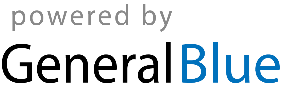 Mar 29	Good FridayApr 12	Children’s DayMay 1	Labour DayMay 27	Mother’s DayMay 30	Corpus ChristiJun 6	Teacher’s DayJun 21	Andean Amazonian Chaqueño New YearAug 6	Independence DayAug 17	Flag DaySep 21	Student’s DayOct 11	Bolivian Woman’s DayNov 1	All Saints’ DayNov 2	All Souls’ DayDec 25	Christmas Day